  N. Circ. e data vedasi segnatura                                                                                                                                                                          Alle alunne e agli alunniclasse 3^Scuola secondaria di I gradoAi candidati privatistiAi docentip.c. 	  al DSGAal personale di segreteriaai collaboratori scolastici Scuola secondaria di I gradoOggetto: Esame di Stato conclusivo del primo ciclo di istruzione a.s. 2021/2022 - CALENDARIO PROVE SCRITTECome già comunicato nell’incontro con le famiglie del 23 maggio 2022 l?Esame di Stato del I ciclo si svolgerà in presenza. L’esame prevede due prove scritte e il colloquio orale .Le prove si svolgeranno secondo il seguente calendario:INDICAZIONI IMPORTANTISi raccomanda la massima puntualità: gli alunni dovranno presentarsi a scuola il giorno delle prove 10 minuti prima dell’orario fissato. Non sarà possibile accedere prima dell’orario agli ambienti della scuola.In caso di malattia tale da impedire la prova i genitori dovranno richiedere ed esibire alla commissione IL CERTIFICATO MEDICO: solo in questo caso sarà possibile attivare la sessione suppletiva di esame. Le prove scritte dovranno essere svolte in presenza; solo per la prova orale è prevista la modalità a distanza, solo per gravi e documentati motivi.Si raccomanda di vivere questo momento con la massima serietà, rispettando gli orari e presentandosi con un abbigliamento adeguato al luogo.Al termine dell’esame i ragazzi e le ragazze potranno lasciare l’edificio scolastico e da quel momento la responsabilità della vigilanza del proprio figlio e della propria figlia è dei genitori o di chi ne esercita la responsabilità.Auguro a tutti i ragazzi e le ragazze di vivere al meglio questo importante passaggio, certa che ognuno di loro saprà mettere a frutto quanto appreso in questo percorso scolastico.                                                                                                          IL DIRIGENTE SCOLASTICODott.ssa Francesca MENEGHEL Indicazioni utili all'utenza:il responsabile dell'istruttoria: Assistente Amm.va Elena BONOMO  Orario di ricevimento del Dirigente Scolastico Dott.ssa Francesca MENEGHEL : previo appuntamentoOrario di ricevimento del Direttore dei servizi generali e amministrativi : Clemente SIMONE previo appuntamentoorario di apertura al pubblico dell'ufficio durante le lezioni  è il seguente: vedere sito istituzionale.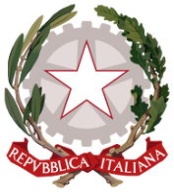 ISTITUTO COMPRENSIVO STATALE DI ODERZO (TV)SCUOLE INFANZIA - SCUOLE PRIMARIE - SCUOLA SECONDARIA 1° GRADO Piazzale Europa 21 – 31046 ODERZO (TV)-  0422/815655   E-mail TVIC88400X@Istruzione.it – Posta Certificata: TVIC88400X@pec.istruzione.itC.F. 94141320260 - Cod. Min.:TVIC88400X – SITO: www.icoderzo.edu.itDataOrario Attivitàvenerdì 10 giugno 202211.30 - 12.30Riunione plenaria della Commissione d’esamesabato 11 giugno 20228.30 - 12.30Prova scritta di italianolunedì 13 giugno 20228.30 - 11.30Prova scritta di matematicaA partire da martedì 14 giugno 2022Il calendario dei colloqui sarà esposto a scuola e pubblicato nel registro l’11 giugno 2022 Mattino 8.30 - 13.00Pomeriggio14.30 - 18.30Colloqui oralilunedì 27 giugno 202214.00Riunione conclusiva Commissione d’esamegiovedì 30 giugno 2022Pubblicazione esitiFirmato digitalmente da Francesca MENEGHELC=ITO=Istituto Comprensivo Statale di Oderzo 94141320260